7 октября - Всемирный день действий "За достойный труд!"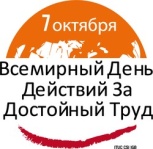 7 октября 2014 г. в г. Чите с 15:00 до 17:00 состоится краевое видеособрание профсоюзного актива с приглашением Губернатора, глав мунициапальных районов края, членов Забайкальской краевой и территориальных трехсторонних комиссий по регулированию социально-трудовых отношений. Информация об акции на 5 л. скачать 